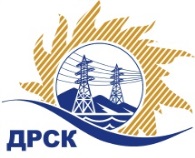 Акционерное Общество«Дальневосточная распределительная сетевая  компания»ПРОТОКОЛ № 613/УТПиР-Рзаседания закупочной комиссии по рассмотрению заявок по открытому запросу предложений на право заключения договора: «Модернизация системы учета электроэнергии Вяземского РЭС (в рамках создания АИИС КУЭ РРЭ в филиале АО "ДРСК" "Хабаровские электрические сети"» закупка 2523  раздел 2.2.1   ГКПЗ 2017СПОСОБ И ПРЕДМЕТ ЗАКУПКИ: Открытый запрос предложений  «Модернизация системы учета электроэнергии Вяземского РЭС (в рамках создания АИИС КУЭ РРЭ в филиале АО "ДРСК" "Хабаровские электрические сети"» ПРИСУТСТВОВАЛИ:  члены постоянно действующей Закупочной комиссии ОАО «ДРСК»  1-го уровня.ВОПРОСЫ, ВЫНОСИМЫЕ НА РАССМОТРЕНИЕ ЗАКУПОЧНОЙ КОМИССИИ: О  рассмотрении результатов оценки заявок Участников.О признании заявок соответствующими условиям Документации о закупке.О предварительной ранжировке заявок.О проведении переторжкиРЕШИЛИ:ВОПРОС № 1.  О рассмотрении результатов оценки заявок УчастниковПризнать объем полученной информации достаточным для принятия решения.Принять цены, полученные на процедуре вскрытия конвертов с заявками участников открытого запроса предложений.ВОПРОС № 2.  О признании заявок соответствующими условиям Документации о закупкеПризнать заявки ОБЩЕСТВО С ОГРАНИЧЕННОЙ ОТВЕТСТВЕННОСТЬЮ "ВОСТОКРЕСУРС" (680018, Российская Федерация, Хабаровский край, Хабаровск, Кирова, 1 н офис (квартира) 1),  Общество с ограниченной ответственностью "НаноЭлектроМонтаж" (119261, Российская Федерация, г. Москва, Москва г, Ленинский Проспект ул, 82 офис (квартира) 2)  соответствующими условиям Документации о закупке и принять их к дальнейшему рассмотрению.ВОПРОС № 3.  О предварительной ранжировке заявокУтвердить предварительную ранжировку заявок:ВОПРОС № 4.  О проведении переторжкиПровести переторжку;Допустить к участию в переторжке предложения следующих участников: ОБЩЕСТВО С ОГРАНИЧЕННОЙ ОТВЕТСТВЕННОСТЬЮ "ВОСТОКРЕСУРС" (680018, Российская Федерация, Хабаровский край, Хабаровск, Кирова, 1 н офис (квартира) 1),  Общество с ограниченной ответственностью "НаноЭлектроМонтаж" (119261, Российская Федерация, г. Москва, Москва г, Ленинский Проспект ул, 82 офис (квартира) 2);  Определить форму переторжки: заочная;Назначить переторжку на 03.10.2017 в 15:00 час. (благовещенского времени);Место проведения переторжки: Единая электронная торговая площадка (АО «ЕЭТП»), по адресу в сети «Интернет»: https://rushydro.roseltorg.ru;Секретарю Закупочной комиссии уведомить участников, приглашенных к участию в переторжке, о принятом комиссией решении.Исп. Ирдуганова И.Н.Тел. 397-147г. Благовещенскг. Благовещенск«29»  сентября  2017«29»  сентября  2017ЕИС 31705466275 (МСП)№Наименование участника и его адресЦена заявки на участие в закупке, руб. без НДС1ОБЩЕСТВО С ОГРАНИЧЕННОЙ ОТВЕТСТВЕННОСТЬЮ "ВОСТОКРЕСУРС" (680018, Российская Федерация, Хабаровский край, Хабаровск, Кирова, 1 н офис (квартира) 1) 
ИНН/КПП 2720041685/272201001 
ОГРН 11027200010752 387 632.002Общество с ограниченной ответственностью "НаноЭлектроМонтаж" (119261, Российская Федерация, г. Москва, Москва г, Ленинский Проспект ул, 82 офис (квартира) 2)
ИНН/КПП 7736584929/773601001 
ОГРН 50877462347032 441 119.49Место в предварительной ранжировкеНаименование участника и его адресЦена заявки на участие в закупке, руб. без НДСБалл по предпочтительностиСтрана происхождения1 местоОБЩЕСТВО С ОГРАНИЧЕННОЙ ОТВЕТСТВЕННОСТЬЮ "ВОСТОКРЕСУРС" (680018, Российская Федерация, Хабаровский край, Хабаровск, Кирова, 1 н офис (квартира) 1) 
2 387 632.000,3РФ2 местоОбщество с ограниченной ответственностью "НаноЭлектроМонтаж" (119261, Российская Федерация, г. Москва, Москва г, Ленинский Проспект ул, 82 офис (квартира) 2)
2 441 119.490,0РФСекретарь Закупочной комиссии  1 уровня АО «ДРСК»____________________М.Г. Елисеева